例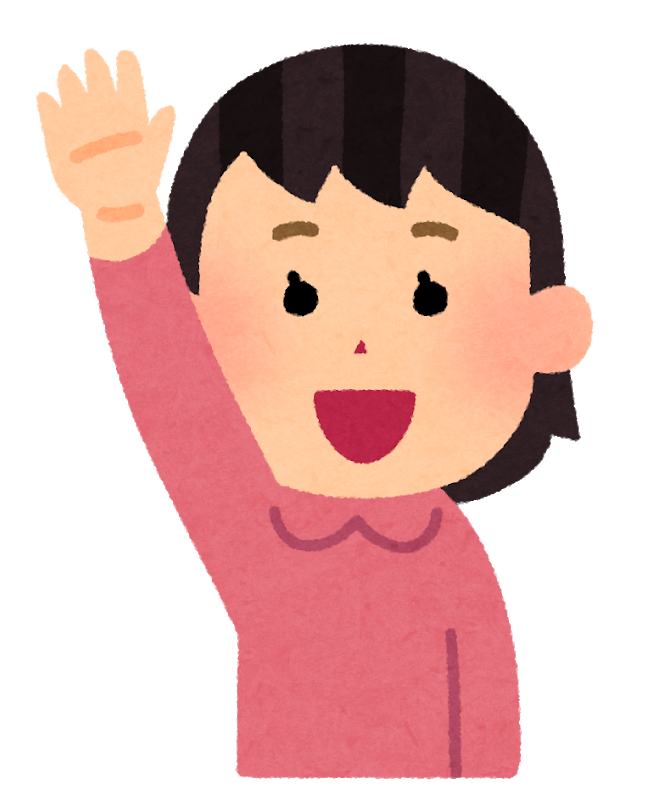 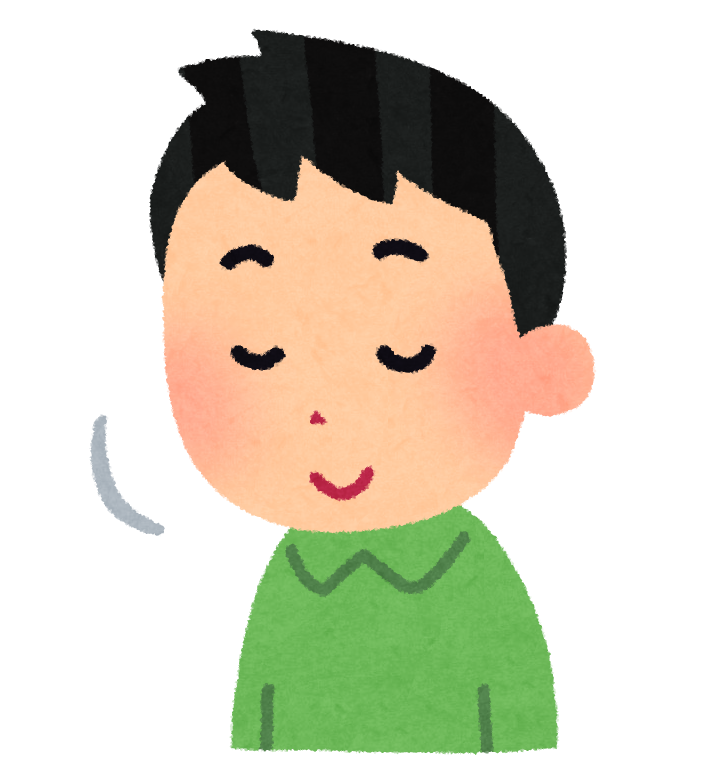 13歳thirteenName:                        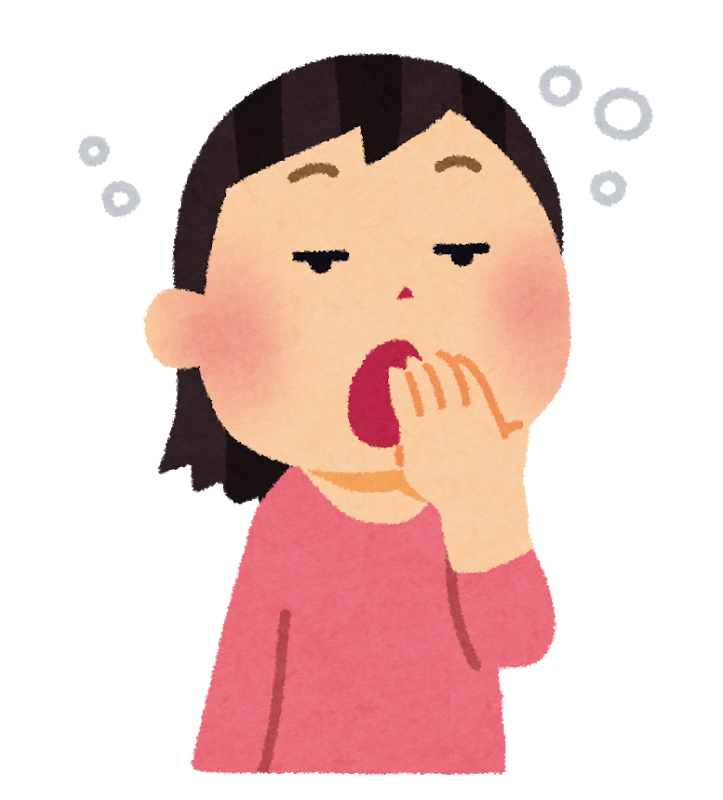 sleepyName:                        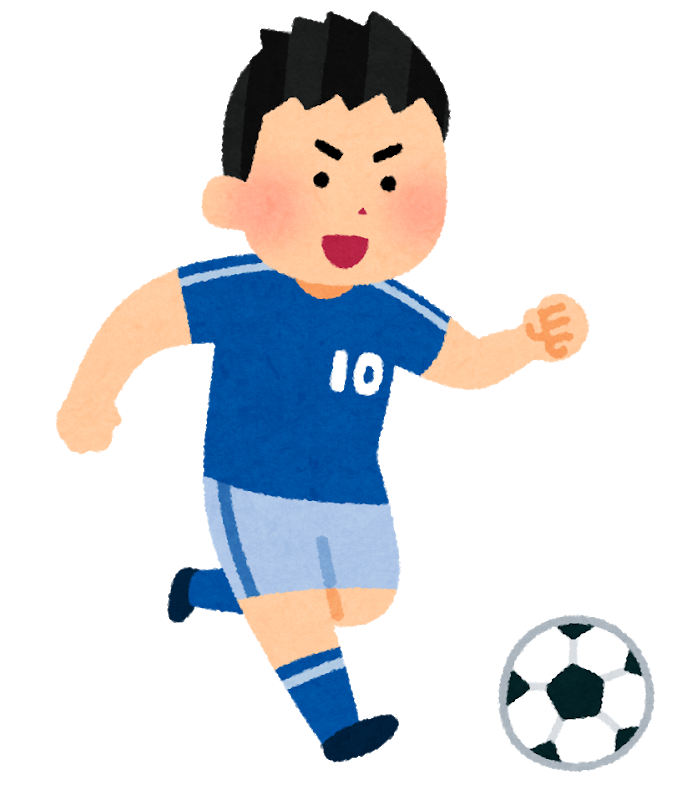 a soccer fanName:                        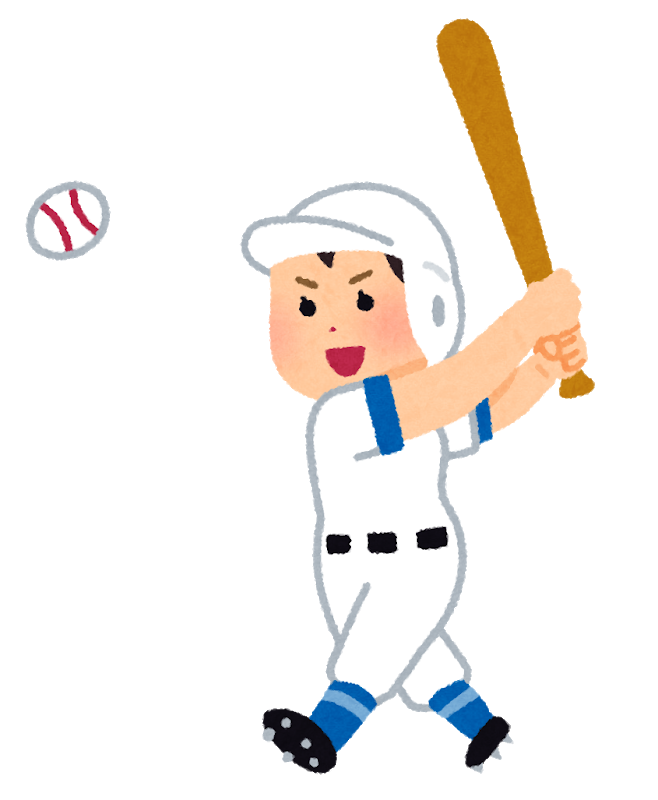 in the baseball clubName:                        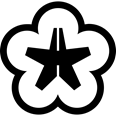 from KitakyushuName:                        12歳twelveName:                        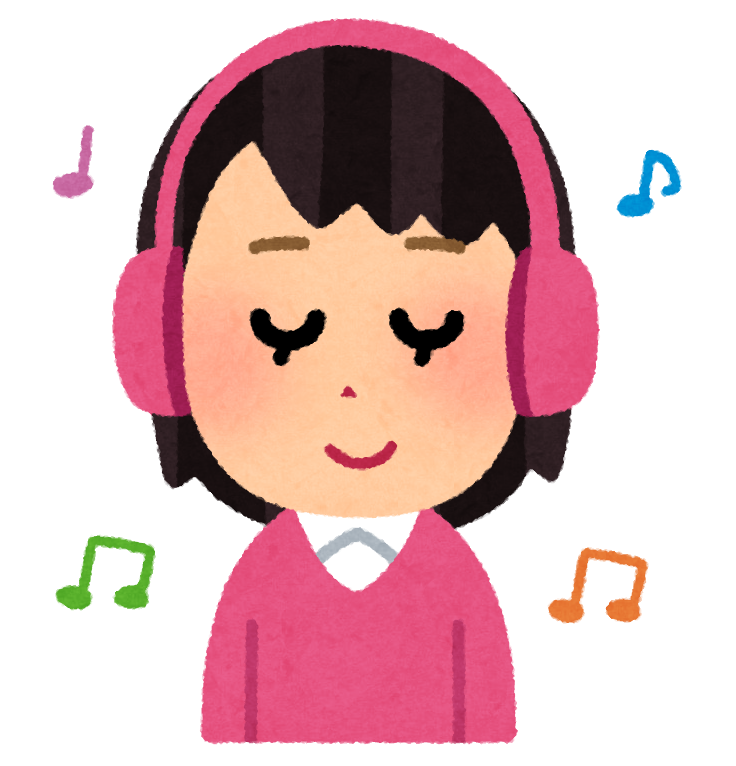 a J-Pop fanName:                        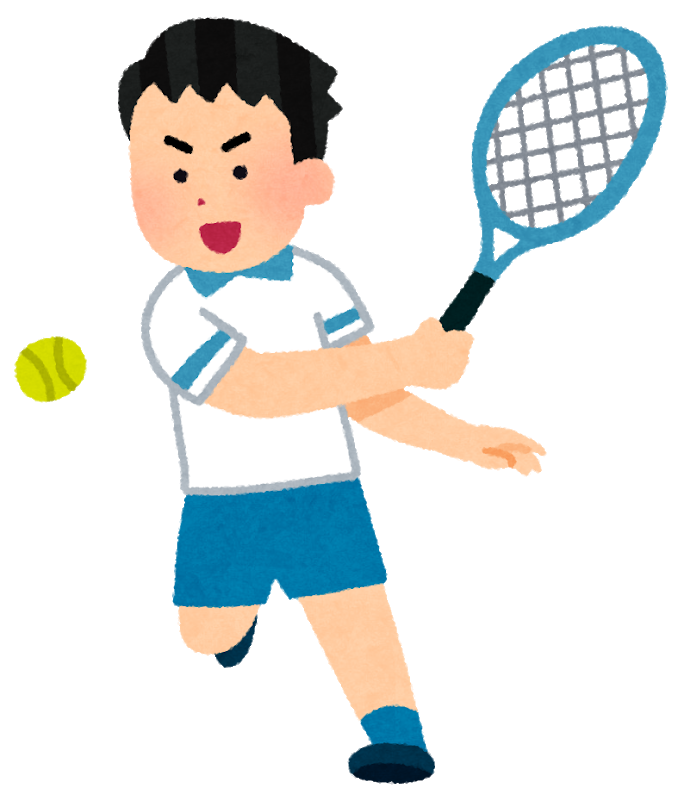 in the tennis clubName:                        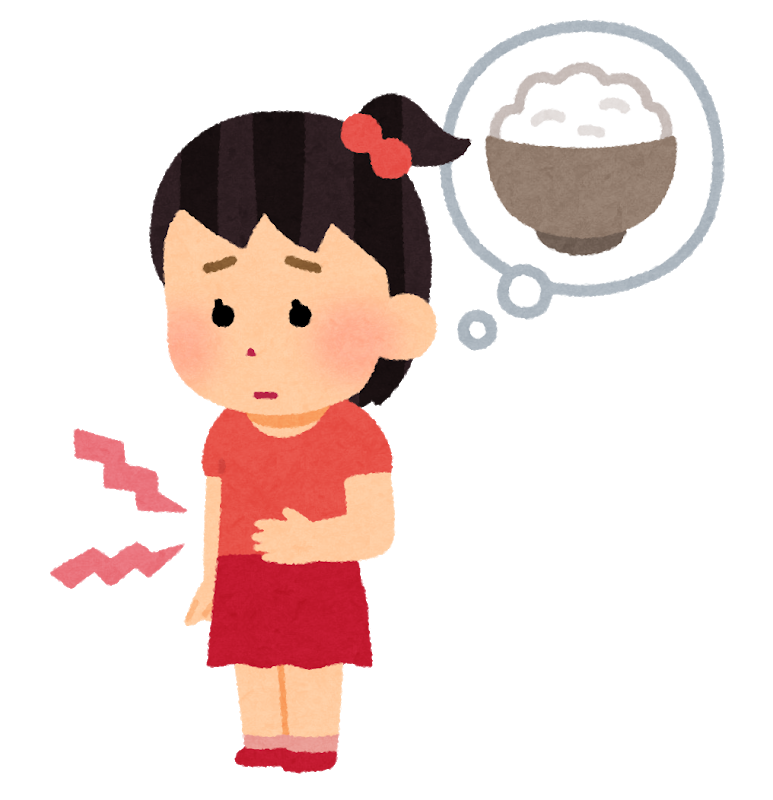 hungryName:                        